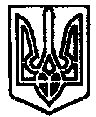  УКРАЇНА	  ПОЧАЇВСЬКА  МІСЬКА  РАДА СЬОМЕ  СКЛИКАННЯП’ЯТДЕСЯТ ТРЕТЯ СЕСІЯРІШЕННЯВід «  » лютого 2020 року	ПРОЕКТПро затвердження звіту про виконання Програми « Соціальна підтримка малозабезпечених верств населення Почаївської міської об’єднаної територіальної громади  на 2019-2020 роки» за 2019 рікЗаслухавши звіт про виконання Програми « Соціальна підтримка малозабезпечених верств населення Почаївської міської об’єднаної територіальної громади на 2019-2020 роки» за 2019 рік , керуючись Порядком розроблення та виконання місцевих цільових програм, затвердженого рішенням сесії Почаївської міської ради №792 від 12.04.2017 р., зі змінами, ст.26, 27 Закону України «Про місцеве самоврядування в Україні», Почаївська міська радаВИРІШИЛА:Затвердити звіт про виконання Програми « Соціальна підтримка малозабезпечених верств населення Почаївської міської об’єднаної територіальної громади на 2019-2020 роки» за 2019 рік , згідно з додатком 1 до рішення.Контроль за виконання даного рішення покласти на постійну комісію з питань соціально-економічного розвитку, інвестицій та бюджету.Чубик А. В.Додаток 4до Порядку розроблення та виконання місцевих цільових програмЗвітпро стан виконання  цільової програми за 2019 рік
 (щорічна)  Головний розпорядник коштів програми ________Почаївська міська радаВідповідальний виконавець програми___________Почаївська міська радаПовна назва програми, ким і коли затверджена «Соціальна підтримка малозабезпечених верств населення Почаївської міської об’єднаної територіальної громади на 2019-2020 роки», затверджено рішенням Почаївської міської ради №2217 від 18 грудня 2217Замовник програми 			_______________________		_______________								(ПІБ)					(Підпис)Керівник програми			_______________________		_______________								(ПІБ)					(Підпис)№п/пЗміст заходуПередбачено фінансування на 2019 рік, 146,500 тис. грн.Передбачено фінансування на 2019 рік, 146,500 тис. грн.Профінансовано за звітній період, 142,500 тис. грн.Профінансовано за звітній період, 142,500 тис. грн.Здійснені заходи1.1.1. Надання одноразової матеріальної допомоги малозабезпеченим верствам населенняВсього з них:кошти державного бюджету;кошти обласного бюджету;кошти міського бюджету;інші джерела фінансування11,50011,500Всього з них:кошти державного бюджету;кошти обласного бюджету;кошти міського бюджету;інші джерела фінансування111,0011,00Надано 22 допомоги малозабезпеченим верствам населення21.2. Надання одноразової допомоги у разі перебування у лікувальному закладіВсього з них:кошти державного бюджету;кошти обласного бюджету;кошти міського бюджету;інші джерела фінансування43,00043,000Всього з них:кошти державного бюджету;кошти обласного бюджету;кошти міського бюджету;інші джерела фінансування43,0043,000Надано сорок три допомоги особам, які перебувають у лікувальному закладі31.3. Надання одноразової допомоги у разі тяжкої (довготривалої ) хворобиВсього з них:кошти державного бюджету;кошти обласного бюджету;кошти міського бюджету;інші джерела фінансування50,00050,000Всього з них:кошти державного бюджету;кошти обласного бюджету;кошти міського бюджету;інші джерела фінансування50,00050,000Надано 25 допомог особам в стані тяжкої довготривалої хвороби1.4. Допомога постраждалим від стихійного лихаВсього з них:кошти державного бюджету;кошти обласного бюджету;кошти міського бюджету;інші джерела фінансування60006000Всього з них:кошти державного бюджету;кошти обласного бюджету;кошти міського бюджету;інші джерела фінансування60006000Надано 3 допомоги постраждалим від стихійного лиха1.5. Надання матеріальної допомоги на поховання непрацюючих громадянВсього з них:кошти державного бюджету;кошти обласного бюджету;кошти міського бюджету;інші джерела фінансування30,0030,00Всього з них:кошти державного бюджету;кошти обласного бюджету;кошти міського бюджету;інші джерела фінансування27,50027,500Надано одинадцять допомого на поховання непрацюючих громадян1.6. Надання матеріальної допомогиучасникам АТОВсього з них:кошти державного бюджету;кошти обласного бюджету;кошти міського бюджету;інші джерела фінансування6,0006,000Всього з них:кошти державного бюджету;кошти обласного бюджету;кошти міського бюджету;інші джерела фінансування5,0005,000Надано п’ять матеріальних допомог учасникам АТО та ООС.